Progetti di Istituto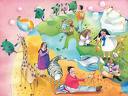 “Imparare a vivere richiede non solo conoscenze, ma la trasformazione nel proprio essere mentale, della conoscenza acquisita in sapienza ”(E. MORIN, La testa ben fatta, Raffaello Cortina  Editore, Milano 2000, p.45)La sfida che la nostra società lancia al corpo docente è quella di riuscire a sviluppare in ogni alunno/a il conseguimento delle competenze e, quindi, della sapienza che, semanticamente, comprende in sé scienza e saggezza.La scuola si configura come un ambiente culturale ed educativo e come un sistema con valore sociale determinante. Essa non deve progettare la semplice trasmissione di conoscenze, bensì  un processo in cui, dando senso alle discipline e tutelando il suo ruolo di servizio, sia in grado di collegarsi  ed aprirsi al mondo e radicarsi  nella comunità  attraverso  la connessione di  dati scientifici e significati umani, offrendo un sapere che sappia parlare di oggi, attraverso il passato, nella prospettiva del domani.Gli studenti riusciranno a conseguire queste finalità  partendo da apprendimenti in ambiente in cui l’insegnamento educativo sia capace di dare senso alla molteplicità delle esperienze, permettendo di comprendere la nostra condizione e di aiutarci a vivere (Morin, op.cit. p. 3). Nella scuola si assiste dunque all’organizzazione di vari progetti e iniziative che hanno sempre uno specifico sfondo educativo; essi,  facilmente,  trovano  un collegamento con lo specifico delle discipline  per  divenire parte organica della conoscenza.Per realizzare la nuova Cittadinanza e un nuovo Umanesimo nel cuore del curricolo e  al centro del processo educativo, nella vita di classe e nelle relazioni di tutti i giorni si intende  lavorare per attivare un progetto educativo che predilige metodologie attive basate sull’esperienza e il dialogo come metodo attraverso il quale confrontarsi, attraverso il quale rapportarsi e comprendersi con le differenze di genere, di lingua, di cultura. Un progetto educativo che prevede e apre ad una nuova filosofia dell’insegnamento che stimola le relazioni sociali di cooperazione e di solidarietà, la gestione dei conflitti e delle incomprensioni, la partecipazione attiva in contesti organizzati secondo regole democratiche e legali  e l’assunzione di responsabilità.I progetti dell’anno scolastico 2014/2015 sono visibili nella pagina del sito http://iscviaugobassi.gov.it/distribuzione-dei-progetti-nelle-sezioni-e-nelle-classi-a-s-2014-2015/ 